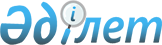 О внесении изменений в решение 10 сессии Актогайского районного маслихата от 12 декабря 2012 года N 91 "О районном бюджете на 2013-2015 годы"
					
			С истёкшим сроком
			
			
		
					Решение 18 сессии Актогайского районного маслихата Карагандинской области от 28 ноября 2013 года N 166. Зарегистрировано Департаментом юстиции Карагандинской области 5 декабря 2013 года N 2428. Прекращено действие в связи с истечением срока
      В соответствии с Бюджетным кодексом Республики Казахстан от 4 декабря 2008 года, Законом Республики Казахстан от 23 января 2001 года "О местном государственном управлении и самоуправлении в Республике Казахстан" районный маслихат РЕШИЛ:
      1. Внести в решение 10 сессии Актогайского районного маслихата от 12 декабря 2012 года № 91 "О районном бюджете на 2013-2015 годы" (зарегистрировано в Реестре государственной регистрации нормативных правовых актов за № 2068, опубликовано в газете "Тоқырауын тынысы" от 28 декабря 2012 года № 55 (7370)), в которое внесено изменение решением 11 сессии Актогайского районного маслихата от 13 февраля 2013 года № 105 "О внесении изменения в решение 10 сессии Актогайского районного маслихата от 12 декабря 2012 года № 91 "О районном бюджете на 2013-2015 годы" (зарегистрировано в Реестре государственной регистрации нормативных правовых актов за № 2194, опубликовано в газете "Тоқырауын тынысы" от 15 марта 2013 года № 10 (7380)), внесены изменения решением 12 сессии Актогайского районного маслихата от 28 марта 2013 года № 115 "О внесении изменений в решение 10 сессии Актогайского районного маслихата от 12 декабря 2012 года № 91 "О районном бюджете на 2013-2015 годы" (зарегистрировано в Реестре государственной регистрации нормативных правовых актов за № 2296, опубликовано в газете "Тоқырауын тынысы" от 19 апреля 2013 года № 15 (7385)), внесены изменения решением 15 сессии Актогайского районного маслихата от 4 июля 2013 года № 138 "О внесении изменений в решение 10 сессии Актогайского районного маслихата от 12 декабря 2012 года № 91 "О районном бюджете на 2013-2015 годы" (зарегистрировано в Реестре государственной регистрации нормативных правовых актов за № 2368, опубликовано в газете "Тоқырауын тынысы" от 2 августа 2013 года № 29 (7399)), внесены изменения решением 17 сессии Актогайского районного маслихата от 3 октября 2013 года № 159 "О внесении изменений в решение 10 сессии Актогайского районного маслихата от 12 декабря 2012 года № 91 "О районном бюджете на 2013-2015 годы" (зарегистрировано в Реестре государственной регистрации нормативных правовых актов за № 2396, опубликовано в газете "Тоқырауын тынысы" от 18 октября 2013 года № 40 (7410)), следующие изменения:
      1) в пункте 1:
      в подпункте 1):
      цифры "2594800" заменить цифрами "2595843";
      цифры "935422" заменить цифрами "934621";
      цифры "4475" заменить цифрами "5113";
      цифры "6155" заменить цифрами "6318";
      цифры "1648748" заменить цифрами "1649791";
      в подпункте 2):
      цифры "2592703" заменить цифрами "2593746";
      2) в пункте 6:
      цифры "8537" заменить цифрами "5490";
      3) приложения 1, 4, 6 к указанному решению изложить в новой редакции согласно приложениям 1, 2, 3 к настоящему решению.
      2. Настоящее решение вводится в действие с 1 января 2013 года.
      28 ноября 2013 года Районный бюджет на 2013 год Целевые трансферты и бюджетные кредиты
районного бюджета на 2013 год Бюджетные программы аппаратов акимов поселков, села и сельских округов в составе районного бюджета на 2013 год
					© 2012. РГП на ПХВ «Институт законодательства и правовой информации Республики Казахстан» Министерства юстиции Республики Казахстан
				
Председатель сессии,
секретарь районного маслихата
М. Онгаркулов
СОГЛАСОВАНО
Руководитель отдела экономики
и финансов Актогайского района
А. ЗейнелгабдинПриложение 1
к решению 18 сессии
Актогайского районного маслихата
от 28 ноября 2013 года № 166
Приложение 1
к решению 10 сессии
Актогайского районного маслихата
от 12 декабря 2012 года № 91
Категория
Категория
Категория
Категория
Сумма (тысяч тенге)
Класс
Класс
Класс
Сумма (тысяч тенге)
Подкласс
Подкласс
Сумма (тысяч тенге)
Наименование
Сумма (тысяч тенге)
1
2
3
4
5
I. Доходы:
2595843
1
Налоговые поступления
934621
01
Подоходный налог
148700
2
Индивидуальный подоходный налог
148700
03
Социальный налог
149223
1
Социальный налог
149223
04
Hалоги на собственность
625149
1
Hалоги на имущество
598202
3
Земельный налог
3034
4
Hалог на транспортные средства
21710
5
Единый земельный налог
2203
05
Внутренние налоги на товары, работы и услуги
8745
2
Акцизы
2621
3
Поступления за использование природных и других ресурсов
3044
4
Сборы за ведение предпринимательской и профессиональной деятельности
2873
5
Налог на игорный бизнес
207
08
Обязательные платежи, взимаемые за совершение юридически значимых действий и (или) выдачу документов уполномоченными на то государственными органами или должностными лицами
2804
1
Государственная пошлина
2804
2
Неналоговые поступления
5113
01
Доходы от государственной собственности
951
5
Доходы от аренды имущества, находящегося в государственной собственности
948
7
Вознаграждения по кредитам, выданным из государственного бюджета
3
04
Штрафы, пени, санкции, взыскания, налагаемые государственными учреждениями, финансируемыми из государственного бюджета, а также содержащимися и финансируемыми из бюджета (сметы расходов) Национального Банка Республики Казахстан
16
1
Штрафы, пени, санкции, взыскания, налагаемые государственными учреждениями, финансируемыми из государственного бюджета, а также содержащимися и финансируемыми из бюджета (сметы расходов) Национального Банка Республики Казахстан, за исключением поступлений от организаций нефтяного сектора
16
06
Прочие неналоговые поступления
4146
1
Прочие неналоговые поступления
4146
3
Поступления от продажи основного капитала
6318
03
Продажа земли и нематериальных активов
6318
1
Продажа земли
6318
4
Поступления трансфертов
1649791
02
Трансферты из вышестоящих органов государственного управления
1649791
2
Трансферты из областного бюджета
1649791
Функциональная группа
Функциональная группа
Функциональная группа
Функциональная группа
Функциональная группа
Сумма (тысяч тенге)
Функциональная подгруппа
Функциональная подгруппа
Функциональная подгруппа
Функциональная подгруппа
Сумма (тысяч тенге)
Администратор бюджетных программ
Администратор бюджетных программ
Администратор бюджетных программ
Сумма (тысяч тенге)
Программа
Программа
Сумма (тысяч тенге)
Наименование
Сумма (тысяч тенге)
1
2
3
4
5
6
II. Затраты
2593746
01
Государственные услуги общего характера
335361
1
Представительные, исполнительные и другие органы, выполняющие общие функции государственного управления
281596
112
Аппарат маслихата района (города областного значения)
16234
001
Услуги по обеспечению деятельности маслихата района (города областного значения)
15474
003
Капитальные расходы государственного органа
760
122
Аппарат акима района (города областного значения)
71953
001
Услуги по обеспечению деятельности акима района (города областного значения)
71455
003
Капитальные расходы государственного органа
498
123
Аппарат акима района в городе, города районного значения, поселка, села, сельского округа
193409
001
Услуги по обеспечению деятельности акима района в городе, города районного значения, поселка, села, сельского округа
173518
022
Капитальные расходы государственного органа
19891
2
Финансовая деятельность
7190
459
Отдел экономики и финансов района (города областного значения)
7190
003
Проведение оценки имущества в целях налогообложения
325
011
Учет, хранение, оценка и реализация имущества, поступившего в коммунальную собственность
4716
028
Приобретение имущества в коммунальную собственность
2149
9
Прочие государственные услуги общего характера
46575
459
Отдел экономики и финансов района (города областного значения)
46575
001
Услуги по реализации государственной политики в области формирования и развития экономической политики, государственного планирования, исполнения бюджета и управления коммунальной собственностью района (города областного значения)
41445
015
Капитальные расходы государственного органа
5130
02
Оборона
5392
1
Военные нужды
4498
122
Аппарат акима района (города областного значения)
4498
005
Мероприятия в рамках исполнения всеобщей воинской обязанности
4498
2
Организация работы по чрезвычайным ситуациям
894
122
Аппарат акима района (города областного значения)
894
007
Мероприятия по профилактике и тушению степных пожаров районного (городского) масштаба, а также пожаров в населенных пунктах, в которых не созданы органы государственной противопожарной службы
894
04
Образование
1486727
1
Дошкольное воспитание и обучение
116176
471
Отдел образования, физической культуры и спорта района (города областного значения)
116176
003
Обеспечение деятельности организаций дошкольного воспитания и обучения
79076
040
Реализация государственного образовательного заказа в дошкольных организациях образования
37100
2
Начальное, основное среднее и общее среднее образование
1273020
471
Отдел образования, физической культуры и спорта района (города областного значения)
1273020
004
Общеобразовательное обучение
1245648
005
Дополнительное образование для детей и юношества
27372
9
Прочие услуги в области образования
97531
471
Отдел образования, физической культуры и спорта района (города областного значения)
97531
009
Приобретение и доставка учебников, учебно-методических комплексов для государственных учреждений образования района (города областного значения)
7514
010
Проведение школьных олимпиад, внешкольных мероприятий и конкурсов районного (городского) масштаба
188
020
Ежемесячная выплата денежных средств опекунам (попечителям) на содержание ребенка-сироты (детей-сирот), и ребенка (детей), оставшегося без попечения родителей
4879
067
Капитальные расходы подведомственных государственных учреждений и организаций
84950
06
Социальная помощь и социальное обеспечение
67721
2
Социальная помощь
46771
451
Отдел занятости и социальных программ района (города областного значения)
46771
002
Программа занятости
12297
005
Государственная адресная социальная помощь
7046
006
Оказание жилищной помощи
5913
007
Социальная помощь отдельным категориям нуждающихся граждан по решениям местных представительных органов
1623
010
Материальное обеспечение детей-инвалидов, воспитывающихся и обучающихся на дому
109
014
Оказание социальной помощи нуждающимся гражданам на дому
6612
016
Государственные пособия на детей до 18 лет
11451
017
Обеспечение нуждающихся инвалидов обязательными гигиеническими средствами и предоставление услуг специалистами жестового языка, индивидуальными помощниками в соответствии с индивидуальной программой реабилитации инвалида
1720
9
Прочие услуги в области социальной помощи и социального обеспечения
20950
451
Отдел занятости и социальных программ района (города областного значения)
20950
001
Услуги по реализации государственной политики на местном уровне в области обеспечения занятости и реализации социальных программ для населения
20742
011
Оплата услуг по зачислению, выплате и доставке пособий и других социальных выплат
143
021
Капитальные расходы государственного органа
65
07
Жилищно-коммунальное хозяйство
230508
1
Жилищное хозяйство
94759
455
Отдел культуры и развития языков района (города областного значения)
5777
024
Ремонт объектов в рамках развития городов и сельских населенных пунктов по Дорожной карте занятости 2020
5777
458
Отдел жилищно-коммунального хозяйства, пассажирского транспорта и автомобильных дорог района (города областного значения)
4899
004
Обеспечение жильем отдельных категорий граждан
3000
041
Ремонт и благоустройство объектов в рамках развития городов и сельских населенных пунктов по Дорожной карте занятости 2020
1899
467
Отдел строительства района (города областного значения)
84083
003
Проектирование, строительство и (или) приобретение жилья коммунального жилищного фонда 
79183
004
Проектирование, развитие, обустройство и (или) приобретение инженерно-коммуникационной инфраструктуры
4900
2
Коммунальное хозяйство
45727
458
Отдел жилищно-коммунального хозяйства, пассажирского транспорта и автомобильных дорог района (города областного значения)
24186
012
Функционирование системы водоснабжения и водоотведения
22365
026
Организация эксплуатации тепловых сетей, находящихся в коммунальной собственности районов (городов областного значения)
1821
467
Отдел строительства района (города областного значения)
21541
006
Развитие системы водоснабжения и водоотведения
21541
3
Благоустройство населенных пунктов
90022
123
Аппарат акима района в городе, города районного значения, поселка, села, сельского округа
89397
008
Освещение улиц населенных пунктов
10410
009
Обеспечение санитарии населенных пунктов
3649
011
Благоустройство и озеленение населенных пунктов
75338
458
Отдел жилищно-коммунального хозяйства, пассажирского транспорта и автомобильных дорог района (города областного значения)
625
016
Обеспечение санитарии населенных пунктов
625
08
Культура, спорт, туризм и информационное пространство
180665
1
Деятельность в области культуры
85494
455
Отдел культуры и развития языков района (города областного значения)
85494
003
Поддержка культурно-досуговой работы
85494
2
Спорт
4120
471
Отдел образования, физической культуры и спорта района (города областного значения)
4120
014
Проведение спортивных соревнований на районном (города областного значения) уровне
805
015
Подготовка и участие членов сборных команд района (города областного значения) по различным видам спорта на областных спортивных соревнованиях
3315
3
Информационное пространство
46240
455
Отдел культуры и развития языков района (города областного значения)
33652
006
Функционирование районных (городских) библиотек
33652
456
Отдел внутренней политики района (города областного значения)
12588
002
Услуги по проведению государственной информационной политики через газеты и журналы
11588
005
Услуги по проведению государственной информационной политики через телерадиовещание
1000
9
Прочие услуги по организации культуры, спорта, туризма и информационного пространства
44811
455
Отдел культуры и развития языков района (города областного значения)
29239
001
Услуги по реализации государственной политики на местном уровне в области развития языков и культуры
14658
032
Капитальные расходы подведомственных государственных учреждений и организаций
14581
456
Отдел внутренней политики района (города областного значения)
15572
001
Услуги по реализации государственной политики на местном уровне в области информации, укрепления государственности и формирования социального оптимизма граждан
10255
003
Реализация мероприятий в сфере молодежной политики
4736
006
Капитальные расходы государственного органа
581
09
Топливно-энергетический комплекс и недропользование
65926
9
Прочие услуги в области топливно-энергетического комплекса и недропользования
65926
467
Отдел строительства района (города областного значения)
65926
009
Развитие теплоэнергетической системы
65296
10
Сельское, водное, лесное, рыбное хозяйство, особо охраняемые природные территории, охрана окружающей среды и животного мира, земельные отношения
136647
1
Сельское хозяйство
35114
459
Отдел экономики и финансов района (города областного значения)
5737
099
Реализация мер по оказанию социальной поддержки специалистов
5737
467
Отдел строительства района (города областного значения)
10924
010
Развитие объектов сельского хозяйства
10924
474
Отдел сельского хозяйства и ветеринарии района (города областного значения)
18453
001
Услуги по реализации государственной политики на местном уровне в сфере сельского хозяйства и ветеринарии
13254
003
Капитальные расходы государственного органа
745
007
Организация отлова и уничтожения бродячих собак и кошек
942
011
Проведение ветеринарных мероприятий по энзоотическим болезням животных
1043
012
Проведение мероприятий по идентификации сельскохозяйственных животных
2469
6
Земельные отношения
30344
463
Отдел земельных отношений района (города областного значения)
30344
001
Услуги по реализации государственной политики в области регулирования земельных отношений на территории района (города областного значения)
30167
007
Капитальные расходы государственного органа
177
9
Прочие услуги в области сельского, водного, лесного, рыбного хозяйства, охраны окружающей среды и земельных отношений
71189
474
Отдел сельского хозяйства и ветеринарии района (города областного значения)
71189
013
Проведение противоэпизоотических мероприятий
71189
11
Промышленность, архитектурная, градостроительная и строительная деятельность
10742
2
Архитектурная, градостроительная и строительная деятельность
10742
467
Отдел строительства района (города областного значения)
9093
001
Услуги по реализации государственной политики на местном уровне в области строительства
9093
468
Отдел архитектуры и градостроительства района (города областного значения)
1649
001
Услуги по реализации государственной политики в области архитектуры и градостроительства на местном уровне
1449
004
Капитальные расходы государственного органа
200
12
Транспорт и коммуникации
25515
1
Автомобильный транспорт
25515
458
Отдел жилищно-коммунального хозяйства, пассажирского транспорта и автомобильных дорог района (города областного значения)
25515
023
Обеспечение функционирования автомобильных дорог
25515
13
Прочие
48503
9
Прочие
48503
458
Отдел жилищно-коммунального хозяйства, пассажирского транспорта и автомобильных дорог района (города областного значения)
26480
001
Услуги по реализации государственной политики на местном уровне в области жилищно-коммунального хозяйства, пассажирского транспорта и автомобильных дорог
9079
013
Капитальные расходы государственного органа
2804
040
Реализация мер по содействию экономическому развитию регионов в рамках Программы "Развитие регионов"
14597
459
Отдел экономики и финансов района (города областного значения)
5490
012
Резерв местного исполнительного органа района (города областного значения)
5490
471
Отдел образования, физической культуры и спорта района (города областного значения)
7501
001
Услуги по обеспечению деятельности отдела образования, физической культуры и спорта
7501
494
Отдел предпринимательства и промышленности района (города областного значения)
9032
001
Услуги по реализации государственной политики на местном уровне в области развития предпринимательства и промышленности
9032
14
Обслуживание долга
5
1
Обслуживание долга
5
459
Отдел экономики и финансов района (города областного значения)
5
021
Обслуживание долга местных исполнительных органов по выплате вознаграждений и иных платежей по займам из областного бюджета
5
15
Трансферты
34
1
Трансферты
34
459
Отдел экономики и финансов района (города областного значения)
34
006
Возврат неиспользованных (недоиспользованных) целевых трансфертов
34
III. Чистое бюджетное кредитование
23589
Бюджетные кредиты
31158
10
Сельское, водное, лесное, рыбное хозяйство, особо охраняемые природные территории, охрана окружающей среды и животного мира, земельные отношения
31158
1
Сельское хозяйство
31158
459
Отдел экономики и финансов района (города областного значения)
31158
018
Бюджетные кредиты для реализации мер социальной поддержки специалистов
31158
Категория
Категория
Категория
Категория
Сумма (тысяч тенге)
Класс
Класс
Класс
Сумма (тысяч тенге)
Подкласс
Подкласс
Сумма (тысяч тенге)
Наименование
Сумма (тысяч тенге)
1
2
3
4
5
Погашение бюджетных кредитов
7569
5
Погашение бюджетных кредитов
7569
01
Погашение бюджетных кредитов
7569
1
Погашение бюджетных кредитов, выданных из государственного бюджета
7569
Функциональная группа
Функциональная группа
Функциональная группа
Функциональная группа
Функциональная группа
Сумма (тысяч тенге)
Функциональная подгруппа
Функциональная подгруппа
Функциональная подгруппа
Функциональная подгруппа
Сумма (тысяч тенге)
Администратор бюджетных программ
Администратор бюджетных программ
Администратор бюджетных программ
Сумма (тысяч тенге)
Программа
Программа
Сумма (тысяч тенге)
Наименование
Сумма (тысяч тенге)
1
2
3
4
5
6
IV. Сальдо по операциям с финансовыми активами
42400
Приобретение финансовых активов
42400
13
Прочие
42400
9
Прочие
42400
458
Отдел жилищно-коммунального хозяйства, пассажирского транспорта и автомобильных дорог района (города областного значения)
42400
065
Формирование или увеличение уставного капитала юридических лиц
42400
Категория
Категория
Категория
Категория
Сумма (тысяч тенге)
Класс
Класс
Класс
Сумма (тысяч тенге)
Подкласс
Подкласс
Сумма (тысяч тенге)
Наименование
Сумма (тысяч тенге)
1
2
3
4
5
Поступление от продажи финансовых активов государства
0
Функциональная группа
Функциональная группа
Функциональная группа
Функциональная группа
Функциональная группа
Сумма (тысяч тенге)
Функциональная подгруппа
Функциональная подгруппа
Функциональная подгруппа
Функциональная подгруппа
Сумма (тысяч тенге)
Администратор бюджетных программ
Администратор бюджетных программ
Администратор бюджетных программ
Сумма (тысяч тенге)
Программа
Программа
Сумма (тысяч тенге)
Наименование
Сумма (тысяч тенге)
1
2
3
4
5
6
V. Дефицит (профицит) бюджета
-63892
VI. Финансирование дефицита (использование профицита) бюджета
63892Приложение 2
к решению 18 сессии
Актогайского районного маслихата
от 28 ноября 2013 года № 166
Приложение 4
к решению 10 сессии
Актогайского районного маслихата
от 12 декабря 2012 года № 91
Наименование
Сумма (тысяч тенге)
1
2
Итого
419029
в том числе:
Целевые текущие трансферты
216545
Целевые трансферты на развитие
171326
Бюджетные кредиты
31158
Целевые текущие трансферты
216545
в том числе:
из республиканского бюджета:
177926
На реализацию мер по оказанию социальной поддержки специалистов
5732
На реализацию мер по содействию экономическому развитию регионов в рамках Программы "Развитие регионов"
14597
На увеличение штатной численности местных исполнительных органов
11662
На повышение оплаты труда учителям, прошедшим повышение квалификации по трехуровневой системе
8714
На оснащение учебным оборудованием кабинетов физики, химии, биологии в государственных учреждениях основного среднего и общего среднего образования
4097
На ежемесячные выплаты денежных средств опекунам (попечителям) на содержание ребенка сироты (детей-сирот), и ребенка (детей), оставшегося без попечения родителей
4879
На увеличение размера доплаты за квалификационную категорию учителям школ и воспитателям дошкольных организаций образования
19956
На проведение противоэпизоотических мероприятий
71189
На реализацию государственного образовательного заказа в дошкольных учреждениях образования
37100
из областного бюджета:
38619
На укрепление материально-технической базы объектов образования
29900
Проведение ветеринарных мероприятий по энзоотическим болезням животных
1043
На развитие городов и сельских населенных пунктов в рамках Дорожной карты занятости 2020
7676
в том числе:
на ремонт объектов культуры
5777
на ремонт объектов коммунально-инженерной инфраструктуры и благоустройство сельских населенных пунктов
1899
Целевые трансферты на развитие
171326
в том числе:
из республиканского бюджета:
54000
На проектирование, строительство и (или) приобретение жилья государственного коммунального жилищного фонда
54000
из областного бюджета:
117326
На развитие теплоэнергетической системы
65926
На проектирование, строительство и (или) приобретение жилья государственного коммунального жилищного фонда 
6000
На развитие, обустройство и (или) приобретение инженерно-коммуникационной инфраструктуры
3000
На увеличение уставного капитала коммунального государственного предприятия "Аккайын"
42400
Бюджетные кредиты:
31158
Бюджетные кредиты для реализации мер социальной поддержки специалистов
31158Приложение 3
к решению 18 сессии
Актогайского районного маслихата
от 28 ноября 2013 года № 166
Приложение 6
к решению 10 сессии
Актогайского районного маслихата
от 12 декабря 2012 года № 91
Функциональная группа
Функциональная группа
Функциональная группа
Функциональная группа
Функциональная группа
Сумма (тысяч тенге)
Функциональная подгруппа
Функциональная подгруппа
Функциональная подгруппа
Функциональная подгруппа
Сумма (тысяч тенге)
Администратор бюджетных программ
Администратор бюджетных программ
Администратор бюджетных программ
Сумма (тысяч тенге)
Программа
Программа
Сумма (тысяч тенге)
Наименование
Сумма (тысяч тенге)
1
2
3
4
5
6
Всего
282806
01
Государственные услуги общего характера
193409
1
Представительные, исполнительные и другие органы, выполняющие общие функции  государственного управления
193409
123
Аппарат акима района в городе, города районного значения, поселка, села, сельского округа
193409
001
Услуги по обеспечению деятельности акима  района в городе, города районного значения, поселка, села, сельского округа
173518
в том числе:
село Актогай
12967
сельский округ Нуркен
13065
сельский округ Караменде би
8406
сельский округ Карабулак
8801
сельский округ Шабанбай
9361
сельский округ Абай
8691
сельский округ Айыртас
7546
сельский округ Сарытерек
8368
сельский округ Торангалык
7908
сельский округ Кусак
9679
поселок  Шашубай
15280
поселок Сарышаган
17561
сельский округ Кызыларай
9433
сельский округ Кежек
8016
сельский округ Ортадересин
9248
сельский округ Тасарал
7583
сельский округ Жидебай
11605
022
Капитальные расходы государственного органа
19891
в том числе:
село Актогай
541
сельский округ Нуркен
5935
сельский округ Караменде би
419
сельский округ Карабулак
409
сельский округ Шабанбай
5795
сельский округ Абай
816
сельский округ Айыртас
409
сельский округ Сарытерек
285
сельский округ Торангалык
709
сельский округ Кусак
691
поселок  Шашубай
568
поселок Сарышаган
816
сельский округ Кызыларай
419
сельский округ Кежек
536
сельский округ Ортадересин
419
сельский округ Тасарал
816
сельский округ Жидебай
308
07
Жилищно-коммунальное хозяйство
89397
3
Благоустройство населенных пунктов
89397
123
Аппарат акима района в городе, города районного значения, поселка, села, сельского округа
89397
008
Освещение улиц населенных пунктов
10410
в том числе:
село Актогай
6500
сельский округ Караменде би
1091
сельский округ Сарытерек
44
поселок  Шашубай
2000
поселок Сарышаган
700
сельский округ Жидебай
75
009
Обеспечение санитарии населенных пунктов
3649
в том числе:
село Актогай
900
сельский округ Нуркен
200
сельский округ Караменде би
45
сельский округ Карабулак
98
сельский округ Шабанбай
180
сельский округ Абай
224
сельский округ Айыртас
130
сельский округ Сарытерек
175
сельский округ Торангалык
41
сельский округ Кусак
58
поселок  Шашубай
380
поселок Сарышаган
700
сельский округ Кызыларай
58
сельский округ Кежек
86
сельский округ Ортадересин
50
сельский округ Тасарал
89
сельский округ Жидебай
235
011
Благоустройство и озеленение населенных пунктов
75338
в том числе:
село Актогай
63758
сельский округ Нуркен
150
сельский округ Караменде би
143
сельский округ Карабулак
110
сельский округ Шабанбай
150
сельский округ Абай
135
сельский округ Айыртас
160
сельский округ Сарытерек
3055
сельский округ Торангалык
148
сельский округ Кусак
138
поселок  Шашубай
1307
поселок Сарышаган
5077
сельский округ Кызыларай
150
сельский округ Кежек
149
сельский округ Ортадересин
284
сельский округ Тасарал
89
сельский округ Жидебай
335